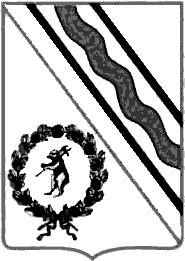 Администрация Тутаевского муниципального районаПОСТАНОВЛЕНИЕот 29.07.2022 № 584-пг. ТутаевОб утверждении проекта межевания территории многоквартирного жилого дома, расположенного по адресу:Ярославская область, город Тутаев,улица Ушакова, дом 76В соответствии со статьями 42, 43, 45 и 46 Градостроительного кодекса Российской Федерации, протоколом общественных обсуждений от 19 июля 2022г. № 88, заключением от 20 июля 2022г. о результатах общественных обсуждений по проекту постановления от 08.06.2022 № 157 «Об утверждении проекта межевания территории многоквартирного жилого дома, расположенного по адресу: Ярославская область, город Тутаев, улица Ушакова, дом 76» Администрация Тутаевского муниципального районаПОСТАНОВЛЯЕТ:	1. Утвердить прилагаемый проект межевания территории многоквартирного жилого дома, расположенного по адресу: Ярославская область, город Тутаев, улица Ушакова, дом 76.Контроль за исполнением данного постановления возложить на начальника управления архитектуры и градостроительства Администрации Тутаевского муниципального района – главного архитектора Тутаевского муниципального района Е.Н.Касьянову.Настоящее постановление вступает в силу после его официального опубликования.Глава Тутаевскогомуниципального района                                                               Д.Р. ЮнусовУтвержденопостановлением Администрации Тутаевского муниципального районаот 29.07.2022 № 584-п Проект межевания территорий многоквартирного жилогодома, расположенного по адресу:Ярославская область, город Тутаев,улица Ушакова, дом 762022 годСодержаниеОсновная частьОбщая частьПроект межевания территории многоквартирного жилого дома, расположенного по адресу: Ярославская область, город Тутаев, улица Ушакова, дом 76, разработан в виде отдельного документа в соответствии с Решением от 28.03.2019 № 47-г «Об утверждении Порядка подготовки и утверждения документации по планировке территории Тутаевского муниципального района» и на основании постановления Администрации Тутаевского муниципального района от 04.05.2022 г. № 352-п «О подготовке проекта межевания территории многоквартирного жилого дома, расположенного по адресу: Ярославская область, город Тутаев, улица Ушакова, дом 76».При разработке использовалась следующая нормативно-правовая база:1. «Градостроительный кодекс Российской Федерации» от 29.12.2004г. №190-ФЗ (ред. от 01.05.2022);2.«Земельный кодекс Российской Федерации» от 25.10.2001г. №136-ФЗ (ред. от 01.05.2022);3. Федеральный закон «О кадастровой деятельности» от 24.07.2007 № 221-ФЗ;4. Федеральный закон «О введении в действие Земельного кодекса Российской Федерации» от 25.10.2001 N 137-ФЗ.5. Федеральный закон «О введении в действие Градостроительного кодекса Российской Федерации» от 29.12.2004 N 191-ФЗ.6. Федеральный закон «О введении в действие Жилищного кодекса Российской Федерации» от 29.12.2004 N 189-ФЗ.7.  Свод правил СП 42.13330.2016 «СНиП 2.07.01-89. Градостроительство. Планировка и застройка городских и сельских поселений»;8. Генеральный план городского поселения Тутаев, Тутаевского муниципального района Ярославской области, утвержденный Решением Муниципального совета городского поселения Тутаев от 17.06.2021 г. №103.9. Правила землепользования и застройки городского поселения Тутаев, утвержденные Решением Муниципального Совета городского поселения Тутаев от 21.05.2008 №21 (в редакции решения Муниципального Совета городского поселения Тутаев от 17.02.2022г. №133).10. СП 30-101-98 «Методические указания по расчету нормативных размеров земельных участков в кондоминиумах».1.1.1 Цель разработки проекта межеванияОпределение местоположения границ образуемого земельного участка с условным номерам 76:21:020124:ЗУ1 и его формирование в кадастровом квартале76:21:020124, как объекта государственного кадастрового учета;Установление красных линий:- для застроенных территорий, в границах которых не планируется размещение новых объектов капитального строительства;- в связи с образованием земельного участка, расположенного в границах территории, применительно к которой не предусматривается осуществление деятельности по комплексному и устойчивому развитию территории.Для обеспечения поставленных целей необходима ориентация на решение следующих задач:1.Выявление территории, на которой расположен данный многоквартирный дом, с элементами озеленения и благоустройства, предназначенные для обслуживания, эксплуатации и благоустройства данных домов;2.Определение площади земельного участка в соответствии с нормативными требованиями, а также исходя из местоположения сформированных и поставленных на кадастровый учет близлежащих земельных участков;3.Обеспечение условий эксплуатации объектов, расположенных в границах формируемых земельных участков;4.Формирование границ земельного участка  с учетом нормативных требований.1.1.2 Результаты работы1.Определена территория, занятая многоквартирным домом;2.Определены объекты, функционально связанные с многоквартирным домом;3.Выявлены границы существующих земельных участков, границы зон с особыми условиями использования территории;4.Установлен вид разрешенного использования земельного участка в соответствии с Правилами землепользования и застройки городского поселения Тутаев;5. Определена площадь земельного участка в соответствии с нормативными требованиями, а также исходя из местоположения сформированных и поставленных на кадастровый учет близлежащих земельных участков;Описание формирования земельного участкапод многоквартирным жилым домомФормируемый земельный участок расположен в территориальной зоне ИЦ – зона застройки исторического центра. Зона устанавливается для регулирования застройки, обладающей наибольшей сохранностью исторической среды города: на Романовской стороне застройка вокруг Главной городской площади и застройка, занимающая территорию от улицы Ленина на северо-востоке до ул. Волжская набережная на юго-западе, и от ул. 2-я Овражная на северо-западе до ул. 1-я Овражная на юго-востоке; на Борисоглебской стороне застройка по ул. Романовской (бывшая въездная Базарная площадь).Образование земельных участков в данной зоне осуществляется исключительно в соответствии с утвержденным проектом межевания территории.Вид разрешенного использования образуемого земельного участка – малоэтажная многоквартирная жилая застройка («Документ градостроительного зонирования городского поселения город Тутаев. Правила землепользования и застройки городского поселения Тутаев». Утверждены решением Муниципального Совета городского поселения Тутаев от 21.05.2008 №21 в редакции от 17.02.2022 №133).Земельный участок образуются путем образования из земель государственной и муниципальной собственности. На формируемом участке расположен объект культурного наследия муниципального значения «Дом Г.Н. Соловьева и В.Н. Смирнова» с реестровым номером 76:21-8.25, площадью 561 м2. Для этого не требуется изъятия земель и земельных участков, а также перевод земель в иные категории. Границы существующих земельных участков при разработке проекта межевания не изменяются.Образуемый земельный участок 76:21:020124:ЗУ1 имеет непосредственный доступ к земельному участку общего пользования - ул. Ушакова (76:21:000000:194).Проект межевания территории был выполнен в соответствии с СП 30-101-98 «Методические указания по расчету нормативных размеров земельных участков в кондоминиумах». Нормативный размер земельного участка в кондоминиумах, в основу определения которого положен принцип выявления удельного показателя земельной доли для зданий разной этажности, рассчитывается путем умножения общей площади жилых помещений в данном кондоминиуме на удельный показатель земельной доли по формуле (1)Sнорм. к.= Sк. х  У зд.                 (1)где:S норм. к. - нормативный размер земельного участка в кондоминиуме, м2.S к. - общая площадь жилых помещений в кондоминиуме, м2.У зд. - удельный показатель земельной доли для зданий разной этажности (СП 30-101-98, таблица приложения А).1.2.1 Определение нормативного размера земельного участка многоквартирного жилого дома, расположенного по адресу: ул. Ушакова, дом 76.	Жилой дом 2-х этажный, с жилой площадью 159,1 м2. Год строительства дома 1917.	В соответствии с таблицей приложения А (СП 30-101-98 «Методические указания по расчету нормативных размеров земельных участков в кондоминиумах») удельный показатель земельной доли для 2-этажных зданий равен 2,84. Следовательно, нормативный размер земельного участка в соответствии с формулой (1) составит:          159,1 х 2,84 = 451,84 м2.Исходные данные для подготовки проекта межеванияСведения об образуемых земельных участках и их частях1.5 Координаты поворотных точек границобразуемых земельных участковВозможные способы образования земельных участков 76:21:020124:ЗУ1: путем образования из земель государственной и муниципальной собственности.Перечень и сведения о площади образуемых земельных участков, которые будут отнесены к территориям общего пользования или имуществу общего пользования, в том числе в отношении которых предполагаются резервирование и (или) изъятие для государственных или муниципальных нужд: резервирование и (или) изъятие земельных участков для государственных или муниципальных нужд не требуется.Целевое назначение лесов, вид (виды) разрешенного использования лесного участка, количественные и качественные характеристики лесного участка, сведения о нахождении лесного участка в границах особо защитных участков лесов (в случае, если подготовка проекта межевания территории осуществляется в целях определения местоположения границ образуемых и (или) изменяемых лесных участков): в цели подготовки проекта межевания территории не входит определение местоположения границ, образуемых и изменяемых лесных участков.Заключение о соответствии разработанной документации требованиямзаконодательства о градостроительной деятельности	Документация по межеванию территорий многоквартирных жилых домов выполнена на основании правил землепользования и застройки в соответствии с требованиями технических регламентов, нормативов градостроительного проектирования, градостроительных регламентов с учетом границ зон с особыми условиями использования территорий.	На территории образуемого земельного участка не расположены: особо охраняемые природные территории, границы лесничеств, лесопарков, участковых лесничеств, лесных кварталов, лесотаксационных выделов и частей лесотаксационных выделов.	На территории образуемого земельного участка расположен объект культурного наследия муниципального значения: «Дом Г.Н. Соловьева и В.Н. Смирнова» с реестровым номером 76:21-8.25. В соответствии с п. 1 статьи 5.1 Федерального закона от 25.06.2002 № 73-ФЗ на территории объекта культурного наследия действует особый режим использования земельного участка, а к осуществлению деятельности в границах его территории предъявляются особые требования, в том числе:запрещается строительство объектов капитального строительства;запрещается увеличение объемно-пространственных характеристик существующих на территории памятника или ансамбля объектов капитального строительства;запрещается проведение земляных, строительных, мелиоративных и иных работ, за исключением работ по сохранению объектов культурного наследия или его отдельных элементов, сохранению историко-градостроительной или природной среды объекта культурного наследия.Согласно пунктами 2, 3 статьи 36 Федерального закона № 73-ФЗ:Земляные, строительные, хозяйственные и иные работы в границах территории объекта культурного наследия, а также на земельных участках, непосредственно связанных с земельным участком в границах территории объекта культурного наследия, проводятся при условии реализации согласованных соответствующим органом охраны объектов культурного наследия обязательных разделов об обеспечении сохранности указанных объектов культурного наследия в проектах проведения таких работ, включающих оценку воздействия проводимых работ на объекты культурного наследия.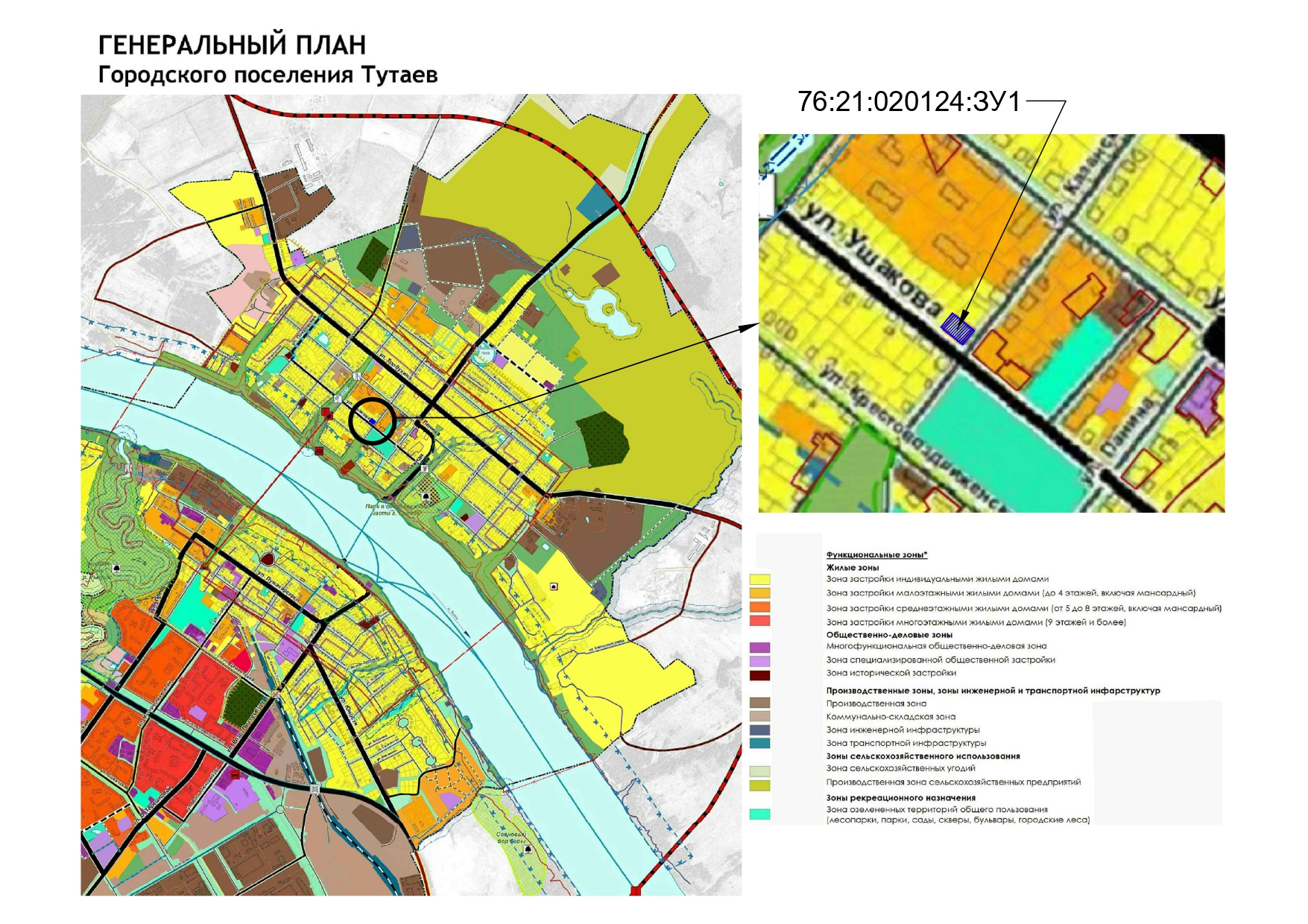 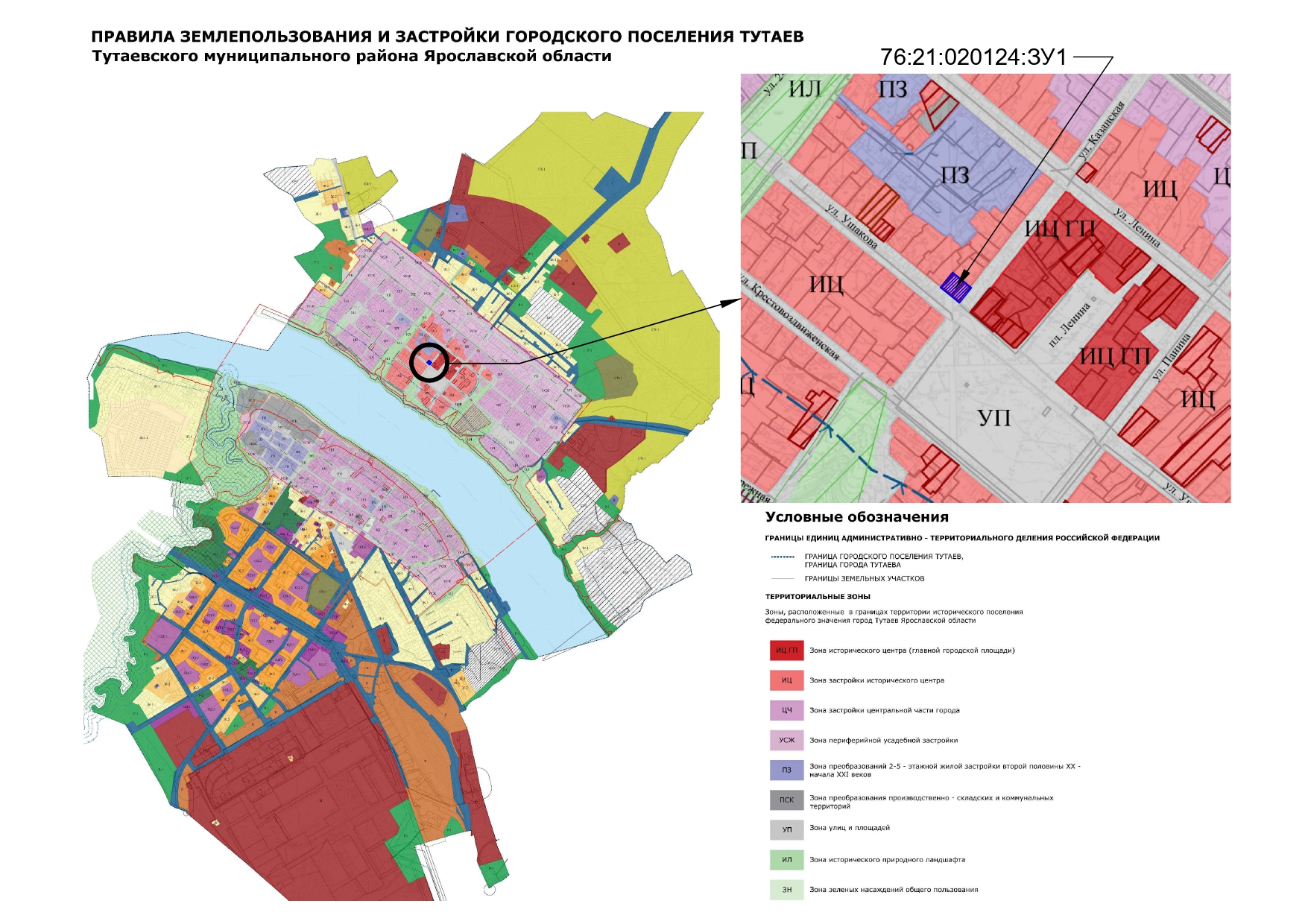 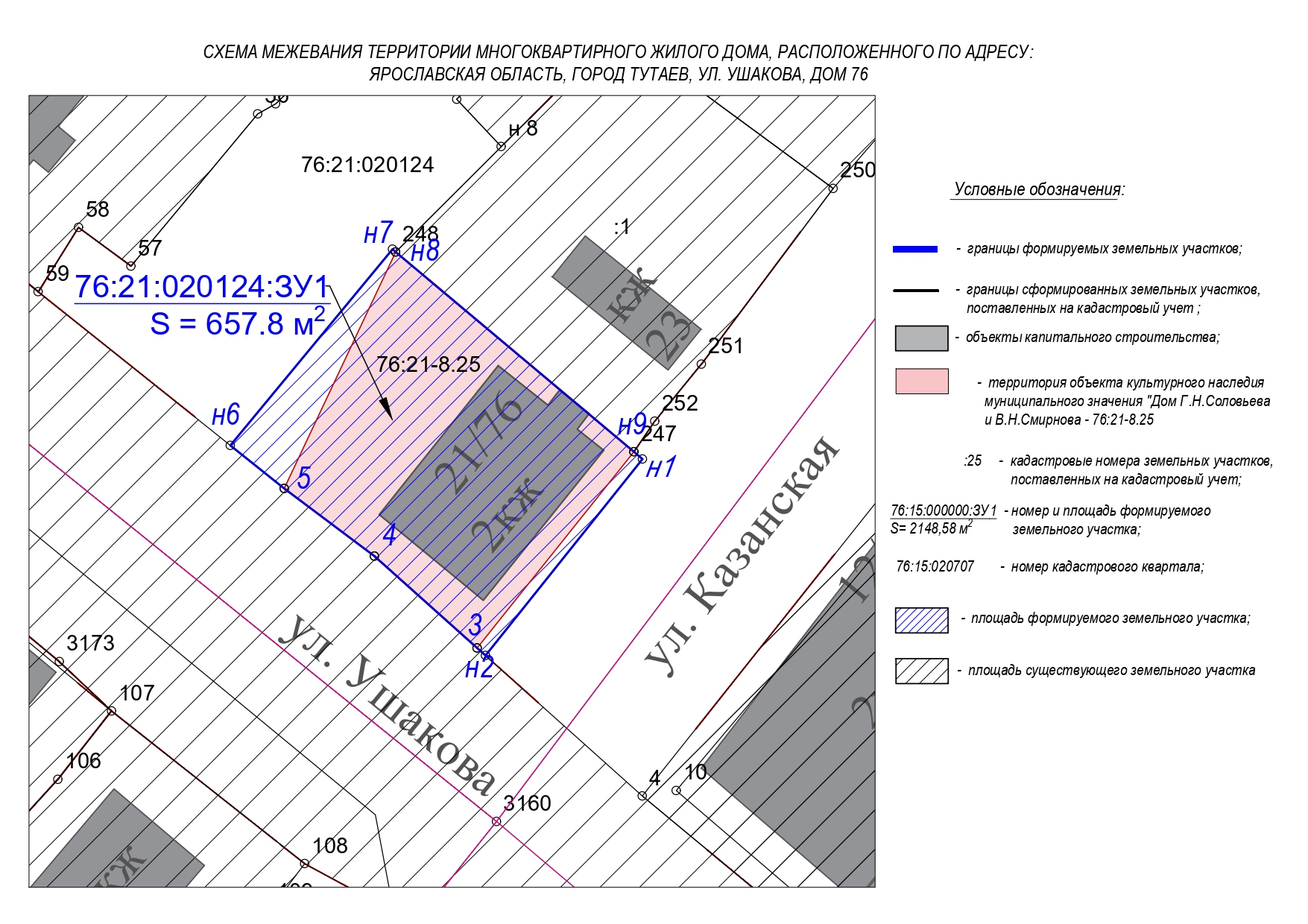 2. Материалы по обоснованию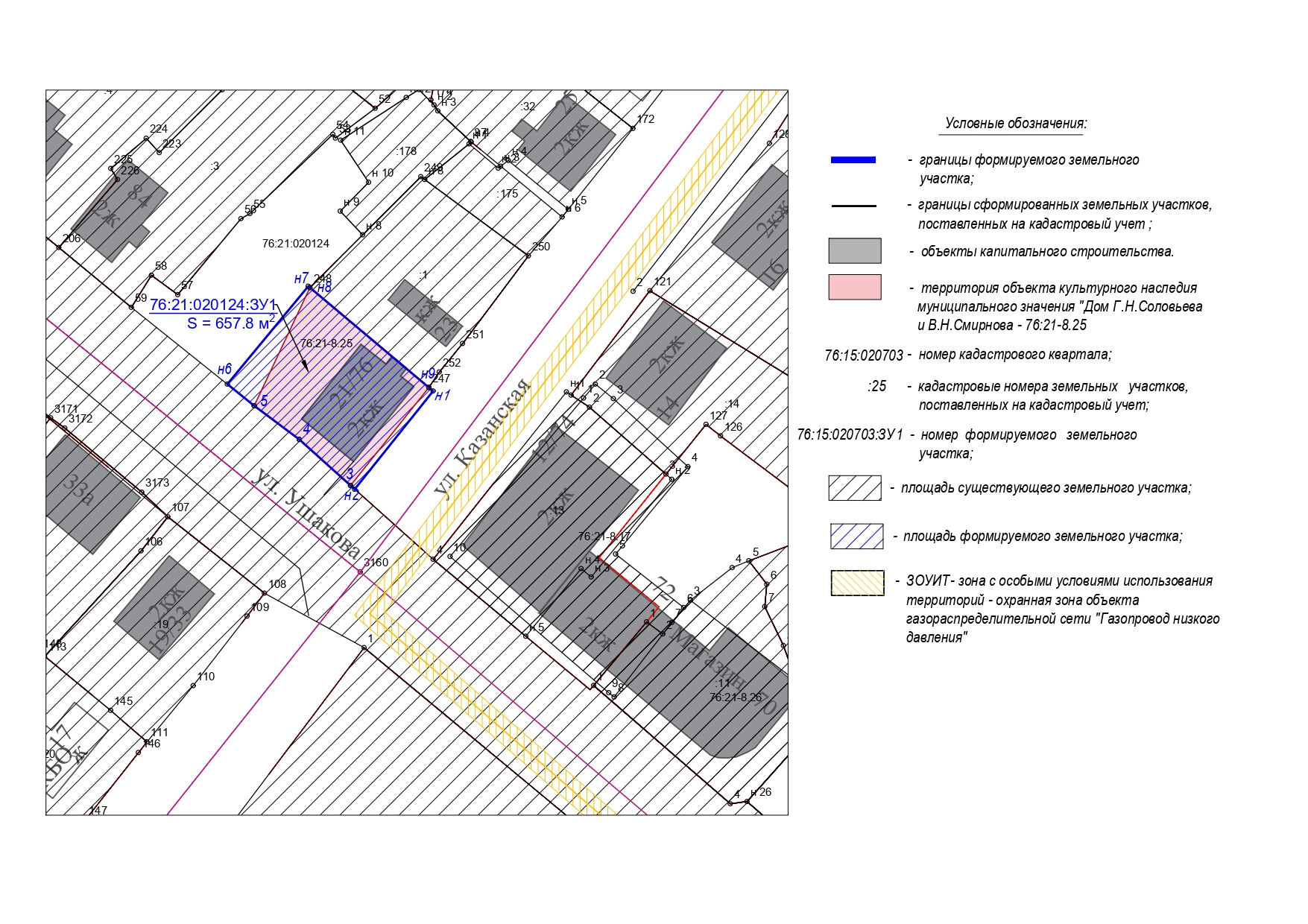 № п/пРазделы проекта межеванияНомера листов1231Основная часть31.1Общая часть41.1.1Цель разработки проекта межевания41.1.2Результаты работы51.2Описание формирования земельного участка под многоквартирным жилым домом, расположенным по адресу: ул. Ушакова, дом 7651.2.1.Определение нормативного размера земельного участка многоквартирного жилого дома, расположенного по адресу: ул. Ушакова, дом 76.61.3Исходные данные для подготовки проекта межевания61.4Сведения об образуемом земельном участке и его частях61.5Координаты поворотных точек границ образуемого земельного участка71.6Заключение о соответствии разработанной документации требованиям законодательства о градостроительной деятельности71.7Схема межевания многоквартирного жилого дома, расположенного по адресу: Ярославская область, город Тутаев, ул. Ушакова, дом 76, согласно Генеральному плану городского поселения Тутаев81.8Схема межевания многоквартирного жилого дома, расположенного по адресу: Ярославская область, город Тутаев, ул. Ушакова, дом 76, согласно Правилам землепользования и застройки городского поселения Тутаев91.9Схема межевания территории многоквартирного жилого дома, расположенного по адресу: Ярославская область, город Тутаев, ул. Ушакова, дом 76,102Материалы по обоснованию112.1Территория многоквартирного жилого дома, расположенного по адресу: Ярославская область, город Тутаев, ул. Ушакова, дом 76,12№ п/пНаименование документаРеквизиты документа1231Генеральный план городского поселения ТутаевРешение Муниципального Совета г.п. Тутаев от 17.06.2021г. №1032Правила землепользования и застройки городского поселения Тутаев. Карта градостроительного зонирования3Документ градостроительного зонирования городского поселения город Тутаев. Правила землепользования и застройки городского поселения Тутаевутверждены решением Муниципального Совета городского поселения Тутаев от 21.05.2008 №21 в редакции от 17.02.2022г №1334Сведения государственного кадастра недвижимости (ГКН) о земельных участках, границы которых установлены в соответствии с требованиями земельного законодательства.Список образуемых земельных участков:Список образуемых земельных участков:Список образуемых земельных участков:Список образуемых земельных участков:Список образуемых земельных участков:Список образуемых земельных участков:Список образуемых земельных участков:Список образуемых земельных участков:№ п/пНомер земельного участкаНомер сущ. кадастрового кварталаПлощадь участка в соответствии с проектом, м2Сведения о правахВид разрешенного использования в соответствии с проектомКатегория земельМесто-положение земельного участка176:21:020124:ЗУ176:21:020124657,8Сведения отсутствуютмалоэтажная многоквартирная жилая застройкаЗемли населённых пунктовЯрославская область, город Тутаев, ул.Ушакова, дом 76№ точкиКоординатыКоординаты№ точкиХYУчасток №1 с к.н. 76:21:020124:ЗУ1Участок №1 с к.н. 76:21:020124:ЗУ1Участок №1 с к.н. 76:21:020124:ЗУ1н1404028.241308849.96н2404010.651308835.913404011.321308835.174404019.551308825.985404025.601308817.92н6404029.451308813.10н7404047.011308827.60н8404046.771308827.89н9404028.881308849.19